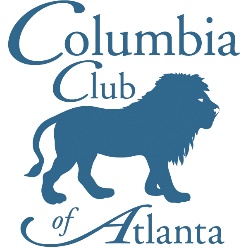  Club of  2021 Membership ApplicationThe Columbia Club of Atlanta operates on a calendar year, and dues are collected on an annual basis.  Membership benefits include an annual gift and the member rate at our events Your membership enables us to provide a diverse selection of events and sponsor awards for local students.2021 membership dues are $30. Please send checks made payable to the " Club of " to:Alan MarksTreasurer,  Club of   You can also pay your dues online at http://atlanta.alumni.columbia.edu/______ New member					______ Renewing from 2020Do we have your information? Please fill out your information or any changes for this year’s membership directory._____________________________________________________________________________________________________________Name	School/Class_____________________________________________________________________________________________________________Address_____________________________________________________________________________________________________________City, State, Zip_______________________________________________________________________________________________________________Home Phone				                  Work Phone	        	_______________________________________________________________________________________________________________Profession (title and company/organization)_____________________________________________________________________________________________________________Interests_____________________________________________________________________________________________________________E-mail address Are you a member of Twitter:  Name ________________________________________________________Are you a member of Facebook:  Name ______________________________________________________Please take a moment to let us know what you think about the  Club of  can serve you.Would you like to get more involved with the  Club of ?____ Undergrad Applicant interviews 		____ Plan an event____ Host an event (at your home or other space)	____ Join the boardWhat types of events are you most interested in? Please select all that apply.____ Lectures	____ Cultural/Arts ____ Networking/Career	____ Socials, Dinners, Happy hours____ Community Service	____ Family-friendlyAre there any other types of events you would like to see added to this year’s program?Please let us know if you have any other comments or suggestions.